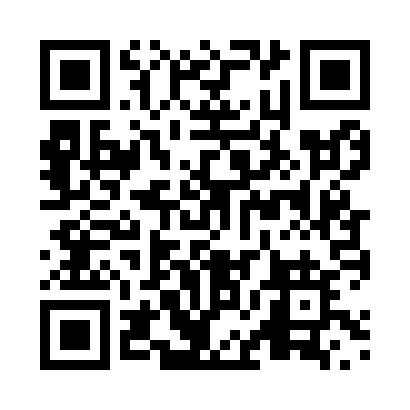 Prayer times for Bures, Saskatchewan, CanadaWed 1 May 2024 - Fri 31 May 2024High Latitude Method: Angle Based RulePrayer Calculation Method: Islamic Society of North AmericaAsar Calculation Method: HanafiPrayer times provided by https://www.salahtimes.comDateDayFajrSunriseDhuhrAsrMaghribIsha1Wed3:465:3512:566:028:1810:082Thu3:445:3412:566:038:2010:103Fri3:415:3212:566:048:2110:134Sat3:395:3012:566:058:2310:155Sun3:365:2912:566:068:2410:176Mon3:345:2712:566:078:2610:207Tue3:315:2612:566:078:2710:228Wed3:295:2412:566:088:2910:259Thu3:265:2212:566:098:3010:2710Fri3:245:2112:566:108:3210:2911Sat3:215:1912:566:118:3310:3212Sun3:195:1812:566:128:3410:3413Mon3:165:1712:566:138:3610:3714Tue3:145:1512:566:138:3710:3915Wed3:115:1412:566:148:3910:4216Thu3:095:1212:566:158:4010:4417Fri3:075:1112:566:168:4110:4718Sat3:045:1012:566:178:4310:4919Sun3:025:0912:566:178:4410:5020Mon3:025:0712:566:188:4510:5121Tue3:015:0612:566:198:4710:5222Wed3:015:0512:566:208:4810:5223Thu3:005:0412:566:208:4910:5324Fri3:005:0312:566:218:5010:5325Sat2:595:0212:576:228:5110:5426Sun2:595:0112:576:238:5310:5527Mon2:595:0012:576:238:5410:5528Tue2:584:5912:576:248:5510:5629Wed2:584:5912:576:258:5610:5730Thu2:584:5812:576:258:5710:5731Fri2:574:5712:576:268:5810:58